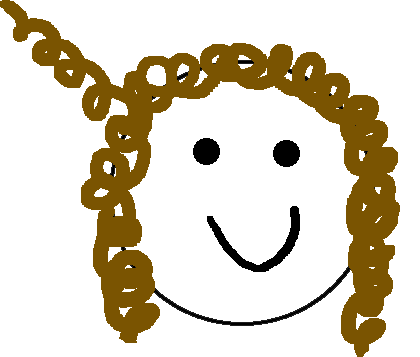   cret          carl  corl          curl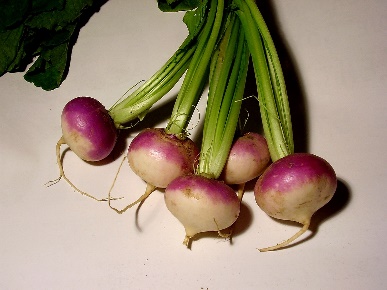 turnips    tarnips                                                     tornips    turn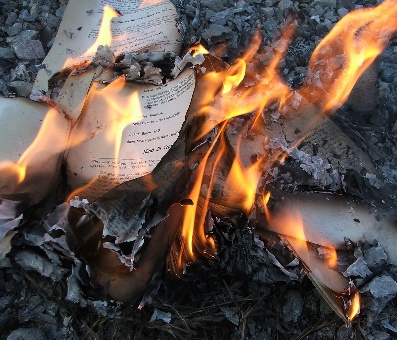 boip        bainburn        barn  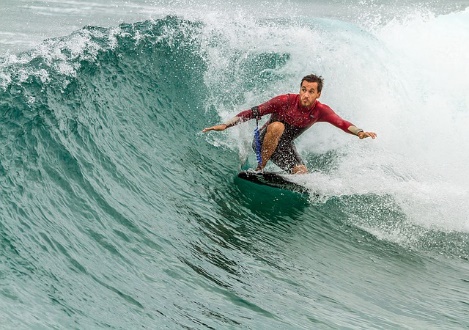  shaff      surf                shurf       sarf                         